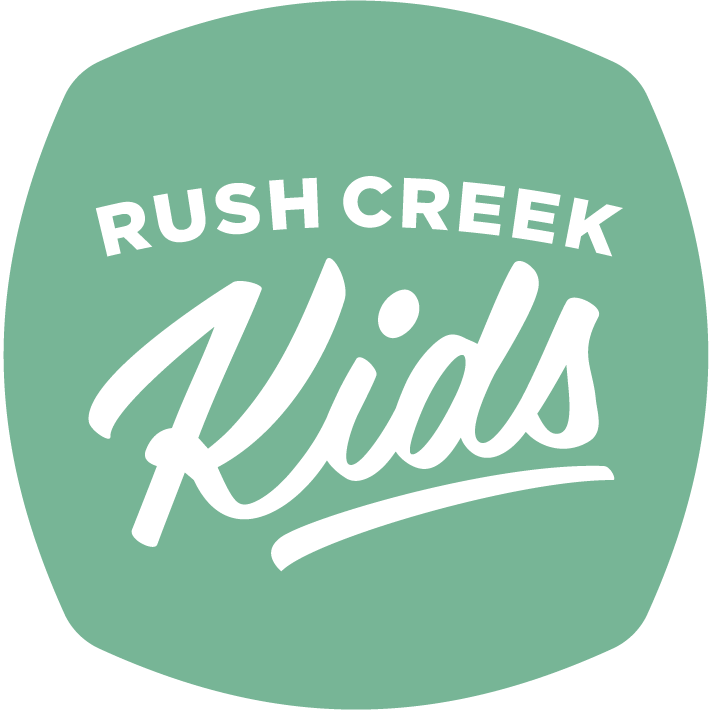 Leader ApplicationWelcome Potential Leader,We are excited about your interest in serving with Rush Creek Kids! Our church has a core value of using the gifts and resources that God has given you to serve others, advance the Gospel, and be Jesus to the overwhelmed, under resourced, and far away. One of the best ways to do this is by serving and leading in Rush Creek Kids. We desire to place leaders in areas that they feel they have been gifted. It’s not about filling gaps or about meeting quotas. It’s about developing what God had already equipped you with and using it to impact the lives of these kids eternally. Rush Creek Kids wants you to serve God with all your heart, do things with excellence as if for Him, and foster relationships with other leaders. We encourage you to read through all the material in this packet with prayer and thoughtful consideration. Once we have received your application, we will run your background check, check your references, and schedule an appointment to discuss your involvement. All personal information on these forms will be kept strictly confidential. Thanks for stepping up to the call and sacrificing a bit of you in exchange for some huge life changing relationships with the kids.Sincerely, Rush Creek Kids Team How to Join the Team: STEP 1: EXPRESS INTEREST STEP 2: FILL OUT THE RUSH CREEK KIDS LEADER APPLICATION PACKET STEP 3: CONTACT BY RUSH CREEK KIDS STAFF STEP 4: PRAYERFULLY CONSIDER YOUR COMMITMENT STEP 5: OBSERVE SERVICES STEP 6: COMMUNICATE YOUR COMMITMENT STEP 7: COMPLETE ONLINE MINISTRY SAFE TRAINING ADDITIONAL INFORMATION TO THINK ABOUT For most adults, investing into the next generation can be somewhat intimidating. But when we really get down to it, it’s not as hard as we make it out to be. Time and time again, we have heard the same misconceptions and, unfortunately, these misconceptions prevent amazing men and women from getting involved in ministry and being the difference in the life of a kid. Kids need adults who care about them, have time for them and will point them to Jesus. COMMON MISCONCEPTIONS... Here are a few: I must have adequate Bible training and know all the answersI must be a perfect example of a ChristianI must know everything about the latest youth culture - I must be wild, crazy, and dynamicI must be a parentIt is normal for us to question our skills and abilities as we wonder if we will be able to relate to the kids or be able to answer all their questions - but know this: your confidence will grow the more you are around kids and you’ll see how God can use normal, inadequate people (like me and you) to do great things. We do not want you to miss out on this incredible opportunity to invest in the next generation as a result of a common misconception. Vision Our VisionWe are Forerunners of the Faith United to help people Find and Follow JesusOur GoalFor each family at Rush Creek to have one Faith Talk per week.Core ValuesRush Creek Kids Ministry desire to....Empower parents to be the spiritual leaders of the home.Equip families to have one faith talk a week.Encourage families to grow, connect and serve together.Rush Creek Belief Statement For Rush Creek’s beliefs on God, Jesus Christ, the Holy Spirit, eternity, the Bible Salvation, baptism, and sexual immorality visit http://rushcreek.org/about/what-we-believe/.  Rush Creek Kids Code of Conduct and Standards of Behavior We desire for Rush Creek Kids services and events to not only be incredibly fun, but safe as well. For your own personal journey and safety, as well as the safety of others, we ask that all leaders abide by this Code of Conduct and Standards of Behavior while participating in ministry events. Leaders who violate the Code of Conduct or Standards of Behavior will be subject to a process of restoration and taking a season off from serving. Leadership Policies / Expectations: LIFESTYLE Rush Creek Kids Leaders are called to set an example for our kids of what it means to be godly men and women. We are asked to do so by living above reproach according to a Biblical standard and by lifting up the name of God, lifting up others, and lifting up the ministry/church leadership. REPORTING RESPONSIBILITIES Should you have reasonable suspicion or knowledge that a kid has been the victim of child abuse, that a kid is thinking of or talking seriously about suicide, or that a person poses a serious danger of violence to another person, Rush Creek Kids Leaders are required to report this to their appropriate Children’s Minister on the same day. If the student is in imminent danger, the Children’s staff person will act immediately to protect the life of the kid, and this may include contacting parents, police or child protective services. CODE OF CONDUCT AND STANDARDS OF BEHAVIOR Alcohol policy for volunteer leaders: we ask all volunteers leaders who are 21 or over to be mindful while drinking in public within a 15 mile radius of the church. We do not tolerate drinking by anyone under 21 and according to Ephesians 5:18 we will not tolerate any volunteer leader getting drunk. Dating policy for volunteer leaders: We expect any volunteer leader to understand they are in leadership and with leadership comes a higher expectation for your relationships. Therefore, we follow 2 Corinthians 6:14 and expect that any non-married volunteer leader would date someone who is a Christian and of “equal yoking”. Furthermore, we expect a high level of purity in non-married dating relationships as addressed in Hebrews 13:4. Non-married leaders are not engaging in sexual activity outside of marriage. Respect for other volunteers and staff: You will be a raving fan of Rush Creek Kids and its team publically. Any concerns or questions you have will be brought to one of the staff members privately.Respect for Rush Creek property: You will hold the Rush Creek campuses in high regard and do your part to keep it looking its best. Be 15 minutes early to serve on Sunday mornings and/or Wednesday nights.  Be aware of what you post or have posted on social media. This is a great way to connect with parents, but we ask that you understand families will find you, follow you and emulate you based on social media. Before you start serving it is a good idea to look through your social media profiles and clean up any content that would go against 1 Corinthians 10:31.Volunteer leaders should in no manner initiate, promote, encourage, or participate in any activity that would lead to or expose nudity.  VOLUNTEER STATEMENT OF COMMITMENTI agree and desire that the following statements describe my Christian character. I have Jesus Christ as my personal savior. I am known for a dedicated Christian life, according to the standards of God’s Word, and I purpose to put any sin out of my life so that my influence to others might be helpful and not a hindrance. I am committed to unity, church teamwork, and biblical respect for church leadership. I recognize, accept, pursue and hold in highest regard the biblical instruction concerning family and marriage responsibility. I, upon completion of my service, will continue to respect the privacy of and maintain confidentiality about those I ministered to, fellow leaders and the church. I will treat my fellow leaders with fairness, courtesy, and good faith. I will not exploit the trust of those I serve, my fellow leaders, or supervisors. I will extend respect and cooperation to my fellow leaders, my supervisor, and the leadership of the church. If I know that a fellow leader has violated Biblical standards, I will follow the Biblical principle of bringing this directly to my fellow leader’s attention. If this fails to change his or her behavior, I will take the next step and ask for one or two others to confront the fellow leader with me. If this also fails, I will discreetly bring the violation to the attention of the church leaders. I have total commitment to provide excellent ministry wherever God calls me to serve as a leader. I will seek assistance for any problem that impairs my ability to serve in this ministry. Your signature: _______________________________________________Date: ____________________ApplicationThe Rush Creek Kids team understands and takes seriously our commitment to shepherd and disciple the kids entrusted, by God and parents, to our church. We are sensitive to the length and personal nature of this application, yet we believe the trust of kids and parents is of paramount importance. Therefore, we require that all reasonable information possible be gathered in order to accurately evaluate all candidates and, with God’s wisdom and insight, select those best suited for a position. GENERAL INFORMATION Date: _____________________ [   ] Male [   ] Female Name: _______________________________________________________________ Address: ______________________________________________________________ City: ______________________________ State: ________ Zip: ____________ Phone: (       ) ______________________ Date of Birth:______________________ Instagram name: _____________________________Facebook (direct link): __________________________________ E-mail: __________________________________________________________ Marital Status: [    ] Single [    ] Married [    ] Engaged [    ] Divorced[    ] Other: _____________________________________________ Spouse/fiancé’s full name: _____________________________________________ Any children? [     ] Yes [    ] NoNames and ages of children (if applicable): ___________________________________________________________________________________________________________________________________________ EMPLOYMENT Present occupation: ______________________________________________Place of employment: _______________________________________________Years at current job: ________ CHURCH AFFILIATION Do you regularly attend Rush Creek? [    ] Yes [    ] NoDo you attend any other church(es)? [    ] Yes [    ] NoIf so, where? __________________________________________________________ How long have you attended Rush Creek? _________________________________ What other ministries are you currently involved in? ________________________________________________________________ What other ministries, groups, mission trips or programs have you been involved in at Rush Creek in the past? ____________________________________________________________________________________________________________________________________________Please refer back to the Rush Creek Belief Statement. Are you supportive of this Belief Statement? [    ] Yes [    ] NoPlease list any significant disagreements you might have with the beliefs of Rush Creek: ________________________________________________________________________________________________________________________________________________________________________________________________When did you make Jesus the leader of your life? ________________________________________________________________________________________________________________________________________________________________________________________________Describe your spiritual journey. In what ways have you grown spiritually over the last six months? What is something God is currently teaching you? ____________________________________________________________________________________________________________________________________________What personal gifts, abilities, and passions do you possess that you feel could be used in a positive way within Rush Creek Kids? ________________________________________________________________________________________________________________________________________________________________________________________________________________________________________________________________ What do you currently do to strengthen your spiritual walk and character?  Are you connected to a life group?________________________________________________________________________________________________________________________________ PERSONAL Why do you want to serve as a volunteer in Rush Creek Kids? ________________________________________________________________________________________________________________________________________________________________________________________________________________________________________________________________ Have you ever been arrested? [    ] Yes [    ] No If yes, please explain the circumstances: ________________________________________________________________________________________________________________________________ Do you currently use illegal narcotics or drugs? [    ] Yes [    ] No
If yes, please explain: ___________________________________________________________ As an adult, have you ever engaged in sexual activity with a minor?  Yes [    ] No [    ]if yes, please explain: ___________________________________ OTHER INFORMATION Is there any other information that you would like us to know about you? Is there anything that could come to light later in your ministry with students at Rush Creek that might reflect negatively on the name of Christ and His church? ________________________________________________________________________________________________________________________________________________________________________________________________ REFERENCES Please list references that have seen you up close and in ministry that we can contact: (please include a pastor and a close friend and a family member) Name: _________________________ Relationship: _______________ Phone (    )_______________ Email:_______________________________ Name: _________________________Relationship: ________________Phone: (    ) ______________  Email:_______________________________Name: _________________________Relationship: ________________Phone: (    ) ______________  Email:_______________________________APPLICANT’S STATEMENT I declare by my signature below that the information contained in this application is true and accurate to the best of my recollection and knowledge. I further authorize Rush Creek to contact all references listed here, and to verify all information through background checks, DMV checks, fingerprinting, and drug tests if requested. My signature below also indicates I have read through the following documents and not only understand them, but commit myself to follow these expectations, guidelines, and policies as presented by The Church on Rush Creek. Your signature: _______________________________________________Date: ____________________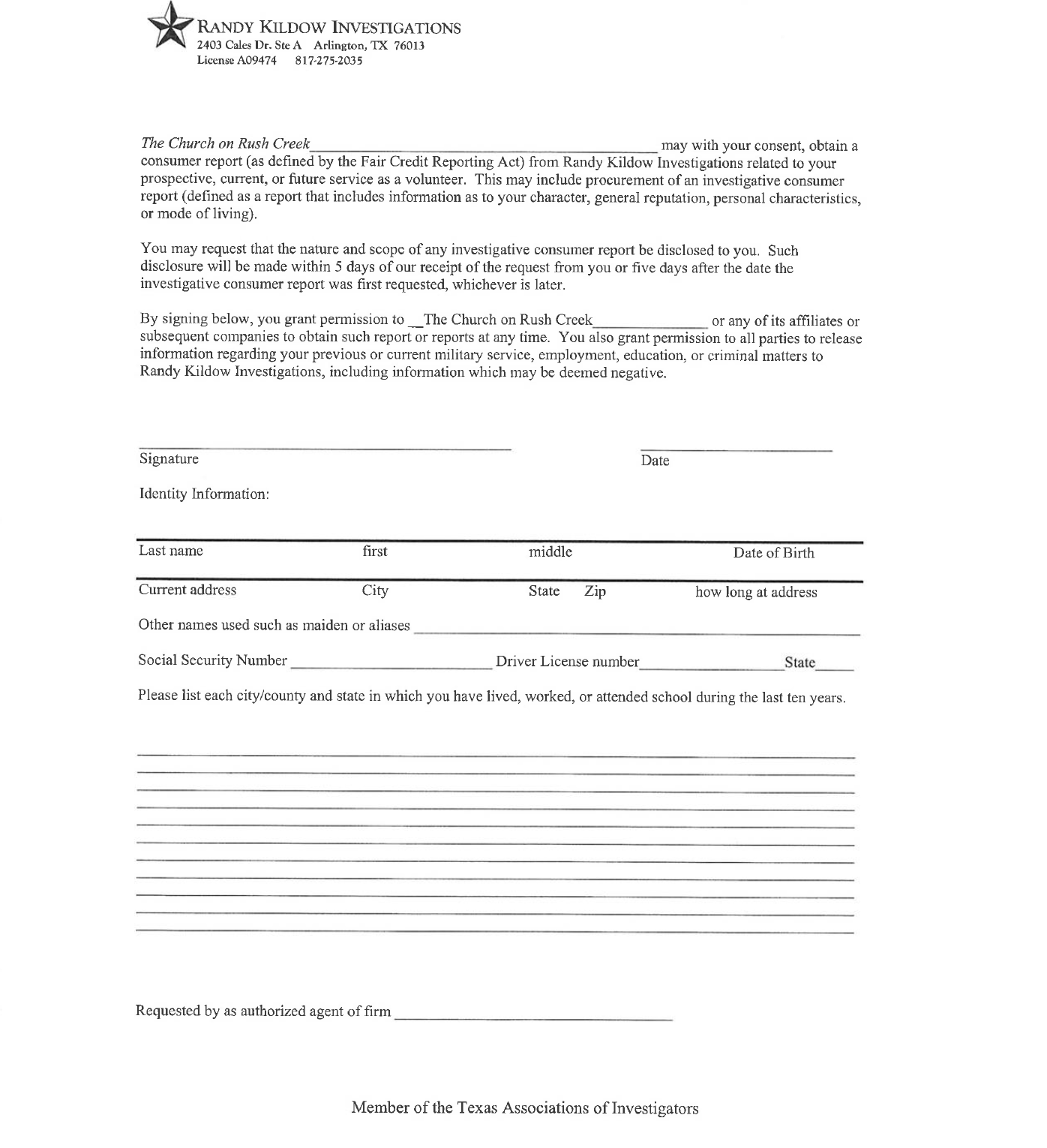 